Guildford Twinning Association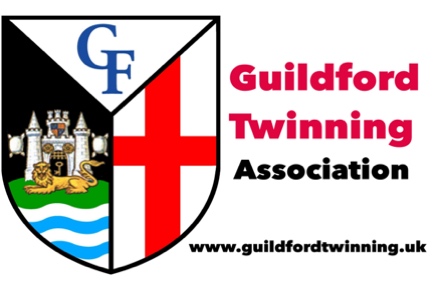 Short Film competition for Guildford Schools 2022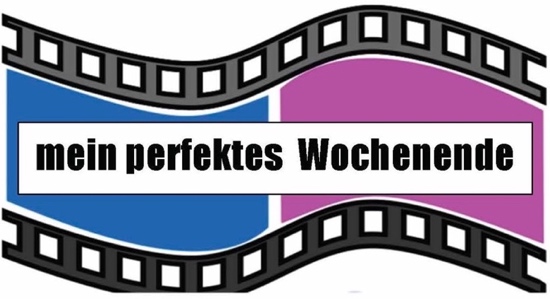 Consent form for photographs/filmsTo: 	Name of person for whose image / contribution consent is requested ("the Subject"): ...............................................................................................	Address: .............................................................................................................................................And (if the Subject is under 16)  Name of parent or guardian: ......................................................................	Address: .............................................................................................................................................Name of individual film-maker or Team Leader: ...........................................................................................The Guildford Twinning Association ("the GTA") is running a competition for students at Guildford schools to make a short film in German. The competition judges include the Mayor of Guildford.  Full details, including the rules, terms and conditions, are on our website guildfordtwinning.uk/schools-film-competition-2022/guildford-schools. We will be exhibiting the entries on the website and sharing them with our partners in Freiburg, our twin town in Germany.   One of these student film-makers (named above) or groups of film-makers (Team Leader named above) wishes to use images of you/your child in the film they are intending to enter for the competition. The GTA privacy policy is available on its website here: guildfordtwinning.uk/about-us/our-privacy-policy.Could you please sign below to confirm that:1. The student film-maker or group may include images of you/your child in their film and submit it for the competition, and2. The GTA may post the film using those images on its website and share it with its Freiburg partners.Please note that websites can be viewed throughout the world. The retention period for this form is ten years from the date of signing. Signed: ..............................................................			Date: .................................  (Subject)Signed: ..............................................................	Date: .................................  (Parent or guardian – if Subject is under 16)